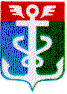 РОССИЙСКАЯ ФЕДЕРАЦИЯПРИМОРСКИЙ КРАЙ
ДУМА НАХОДКИНСКОГО ГОРОДСКОГО ОКРУГАРЕШЕНИЕ__.__.2023                                                                                                       ПРОЕКТ-НПАО внесении изменений в решение Думы Находкинского городского округа от 31.10.2018 № 278-НПА «О порядке организации и проведения публичных слушаний по вопросам градостроительной деятельности в Находкинском городском округе»1. Внести в решение Думы Находкинского городского округа от 31.10.2018 № 278-НПА «О порядке организации и проведения публичных слушаний по вопросам градостроительной деятельности в Находкинском городском округе» (Находкинский рабочий, 2018, 9 ноября, № 33; Ведомости Находки 2019, 9 августа, № 27; 2019, 4 декабря, № 60; 2020, 28 февраля, № 14; 2021, 5 марта, № 13) следующие изменения:1) в статье 4:в части 1 слова «быть менее одного месяца и более трех месяцев» заменить словами «превышать один месяц»;в части 2 слова «не менее одного и не более трех месяцев» заменить словами «не более одного месяца»;в части 3 слова «одного месяца и более трех месяцев» заменить словами «четырнадцати дней и более тридцати дней».2) в части 3 статьи 7 второе предложение исключить. 2. Настоящее решение вступает в силу со дня его официального опубликования.Председатель ДумыНаходкинского городского округа 			                                    А.В. Кузнецов Глава Находкинского городского округа                                                                                         Т.В. Магинский